DL-AB 06-200/T-EN54 Doppio Diffusore controsoffittoIl diffusore sonoro dovrà essere del tipo a plafoniera da incasso in controsoffitto, costituito con anello, griglia e calotta antifiamma in acciaio, anello e griglia di colore bianco (RAL9010).La griglia, deve essere completa di due altoparlanti ellittici full-range con doppio trasformatore per il collegamento a tensione costante 100 V. Doppio connettore ceramico 2 poli completo di doppio termofusibile. L’anello del diffusore, dovrà essere dotato di tre molle auto-bloccanti per l’installazione in controsoffitto e perni per il fissaggio della griglia a baionetta.Certificato EN54-24 – 1438-CPR-0233Dovrà inoltre avere le seguenti caratteristiche tecniche:Potenza				2 x 6 / 3 / 1,5 WImpedenza (100V)		1.667 / 3.333 / 6.667 ΩGamma frequenze		162 ÷ 18.600 Hz (singolo) 159 ÷ 16.000 Hz (doppio)Risposta in frequenza		125 ÷ 23.500 Hz (singolo) 120 ÷ 23.500 Hz (doppio)SPL 1W/1m, peak		98,4 dB (singolo) 104,8 dB (doppio)SPL 1W/4m, peak		86,4 dB (singolo) 92,8 dB (doppio)SPL P max/4m, peak		94,1 dB (singolo) 100,5 dB (doppio)SPL rated noise power / 4m	85,0 dB (singolo) 91,0 dB (doppio)Sensibilità EN54-24, 1W/4m	77,0 dBSensibilità IEC 268-5, 1W/1m	89,0 dBDispersione singolo -6dB, 500Hz	h/v 180°Dispersione doppio -6dB, 500Hz	h/v 180°Dispersione singolo -6dB, 1KHz	h/v 160°Dispersione doppio -6dB, 1KHz	h/v 160°Dispersione singolo -6dB, 2KHz	h 120° - v 160°Dispersione doppio -6dB, 2KHz	h 75° - v 90°Dispersione singolo -6dB, 4KHz	h 65° - v 120°Dispersione doppio -6dB, 4KHz	h 40° - v 60°Dimensioni			268 x 136 mmGrado protezione		IP 55Peso netto			2,16 kgForatura controsoffitto		Ø 243 mmTemperatura di funzionamento	-10 ÷ +55 °CLe caratteristiche richieste si riferiscono al modello BLUEPRINT DL-AB 06-200/T-EN54 o similare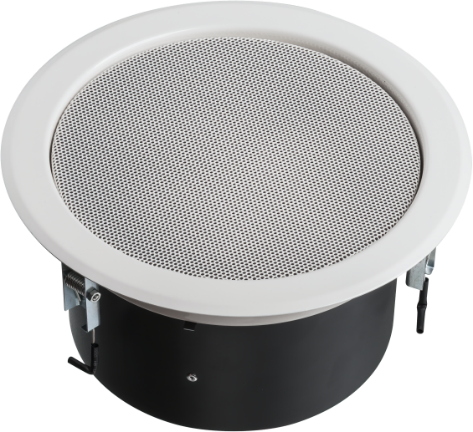 